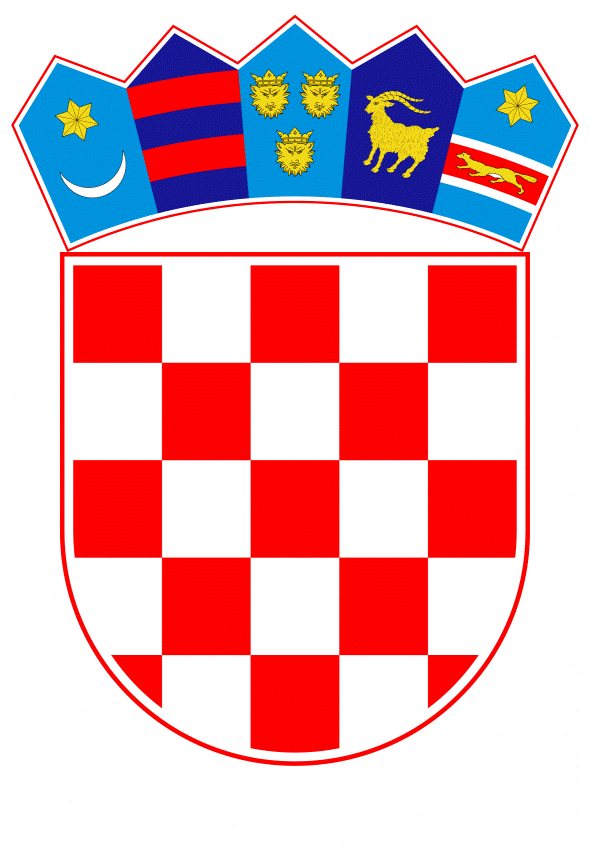 VLADA REPUBLIKE HRVATSKEZagreb, 2. prosinca 2021.______________________________________________________________________________________________________________________________________________________________________________________________________________________________Banski dvori | Trg Sv. Marka 2 | 10000 Zagreb | tel. 01 4569 222 | vlada.gov.hrPrijedlogKLASA: 	URBROJ: 	Zagreb,	PREDSJEDNIKU HRVATSKOGA SABORAPREDMET:	Prijedlog zaključka kojim se obvezuje Vlada Republike Hrvatske da donese Nacionalnu politiku za ravnopravnost spolova (predlagatelji: 14 zastupnika u Hrvatskome saboru) - mišljenje VladeVeza:	Pismo Hrvatskoga sabora, KLASA: 004-01/21-01/21, URBROJ: 65-21-03, od 16. rujna 2021. 		Na temelju članka 122. stavka 2. Poslovnika Hrvatskoga sabora („Narodne novine“, br. 81/13., 113/16., 69/17., 29/18., 53/20., 119/20. - Odluka Ustavnog suda Republike Hrvatske i 123/20.), Vlada Republike Hrvatske o Prijedlogu zaključka kojim se obvezuje Vlada Republike Hrvatske da donese Nacionalnu politiku za ravnopravnost spolova (predlagatelji: 14 zastupnika u Hrvatskome saboru), daje sljedećeM I Š L J E N J E		Vlada Republike Hrvatske predlaže Hrvatskome saboru da ne prihvati Prijedlog zaključka kojim se obvezuje Vlada Republike Hrvatske da donese Nacionalnu politiku za ravnopravnost spolova, koji je predsjedniku Hrvatskoga podnijelo 14 zastupnika u Hrvatskome saboru, aktom od 15. rujna 2021., iz sljedećih razloga:		Predmetnim prijedlogom predlaže se donošenje zaključka kojim bi se Vlada Republike Hrvatske obvezala na donošenje Nacionalne politike za ravnopravnost spolova najkasnije do 31. prosinca 2021. 	S tim u vezi, Vlada Republike Hrvatske ističe da je, sukladno Odluci Vlade o utvrđivanju akata strateškog planiranja povezanih s uvjetima koji omogućavaju provedbu fondova Europske unije u razdoblju od 2021. do 2027. godine, rokova donošenja i tijela zaduženih za njihovu izradu, od 14. listopada 2020., te temeljem članka 18. Zakona o ravnopravnosti spolova („Narodne novine“, br. 82/08. i 69/17.), Ured za ravnopravnost spolova zadužen za nositelja izrade Nacrta nacionalnog plana za ravnopravnost spolova za razdoblje do 2027. godine. Slijedom navedenoga, Ured za ravnopravnost spolova osnovao je Radnu skupinu za izradu nacionalnog plana i pripadajućeg akcijskog plana za provedbu nacionalnog plana, sastavljenu od predstavnika nadležnih tijela državne uprave, ureda Vlade Republike Hrvatske, županijskih povjerenstava za ravnopravnost spolova te organizacija civilnoga društva. Tekst nacrta nacionalnog plana je finaliziran sukladno očitovanjima nadležnih tijela koja su dostavljana tijekom 2021. Nacrt akcijskog plana dorađen je i revidiran nakon novih smjernica Koordinacijskog tijela u sustavu strateškog planiranja i upravljanja razvojem Republike Hrvatske pri Ministarstvu regionalnoga razvoja i fondova Europske unije.Nacrt nacionalnog plana za ravnopravnost spolova i nacrt pripadajućeg akcijskog plana potrebno je, prije javne rasprave, uputiti na mišljenje Koordinacijskom tijelu za sustav strateškog planiranja i upravljanja razvojem Republike Hrvatske pri Ministarstvu regionalnoga razvoja i fondova Europske unije te tijelima državne uprave na završno očitovanje. Njegovo donošenje ovisno je o dinamici vezanoj za propisane procedure. Nadalje, potrebno je napomenuti da je, donošenjem zakonskih i podzakonskih akata za sustav strateškog planiranja, Vlada Republike Hrvatske pokrenula cjelovitu reformu strateškog planiranja i upravljanja razvojem s ciljem kvalitetnijeg formuliranja i provedbe javnih politika i projekata na svim razinama javne vlasti. Sukladno Zakonu o sustavu strateškog planiranja i upravljanja razvojem Republike Hrvatske („Narodne novine“, broj 123/17.) srednjoročni akti strateškog planiranja koji se izrađuju i donose za razdoblje od pet do deset godina nazivaju se nacionalni planovi, a njima se pobliže definira provedba strateških ciljeva iz Nacionalne razvojne strategije Republike Hrvatske i sektorskih/višesektorskih strategija. Posljedično, Nacionalna politika za ravnopravnost spolova preimenovana je u Nacionalni plan za ravnopravnost spolova i veže se za ciljeve iz Nacionalne razvojne strategije Republike Hrvatske do 2030. godine („Narodne novine“, broj 13/21.). Za svoje predstavnike, koji će u vezi s iznesenim mišljenjem biti nazočni na sjednicama Hrvatskoga sabora i njegovih radnih tijela, Vlada je odredila potpredsjednika Vlade Republike Hrvatske Borisa Miloševića, državnu tajnicu u Ministarstvu rada, mirovinskoga sustava, obitelji i socijalne politike Margaretu Mađerić i ravnateljicu Ureda za ravnopravnost spolova mr. sc. Helenu Štimac Radin.PREDSJEDNIKmr. sc. Andrej PlenkovićPredlagatelj:Ured za ravnopravnost spolova Predmet:Prijedlog zaključka kojim se obvezuje Vlada Republike Hrvatske da donese Nacionalnu politiku za ravnopravnost spolova (predlagatelji: 14 zastupnika u Hrvatskome saboru) - davanje mišljenja Hrvatskome saboru